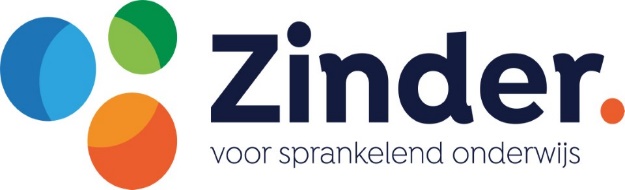 Andriessenplein 22a, 7425 GX  Deventer, Telefoon:  0570-782401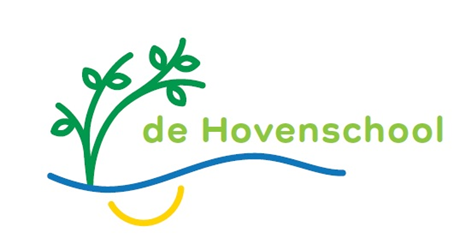 Schoolplan 2023-2025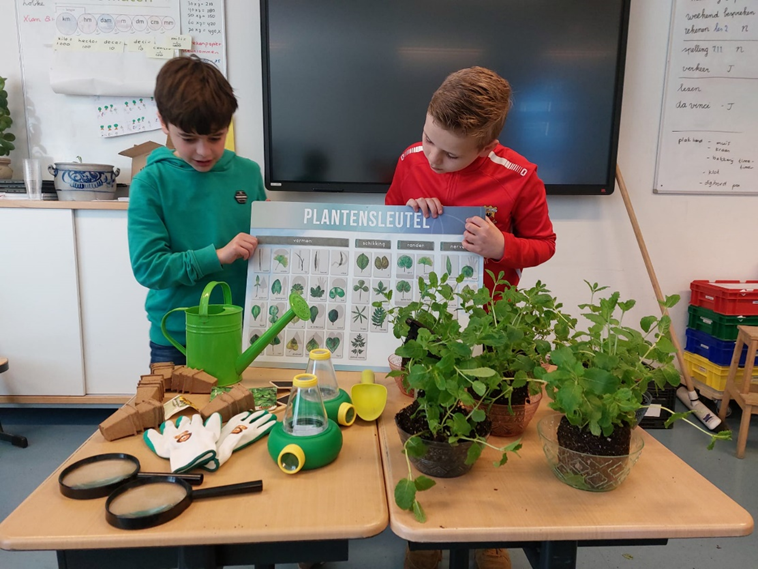 15 juni 2023Inhoud1	Onze school	32	Visie en beleid	43	Keuze onderwijsdoelen	54	Uitwerking schooldoelen	54.1	Schoolproject a: werken met doelen jonge kind (‘spelend leren’)	54.2	Schoolproject b:  werken vanuit doelen schoolniveau	64.3	Schoolproject c: Samenhang creëren	74.4	Schoolproject d: Van en voor buiten leren	94.5	Schoolproject e: Verduurzamen	105	Afgeronde ontwikkeldoelen	115.1	Afgerond schoolproject: rapportfolio	115.2	Afgerond schoolproject: borgingsdocument burgerschap	116	Implicaties voor beleidsterreinen en overig	126.1	Implicaties voor professionalisering	126.2	Implicaties voor digitalisering	126.3	Implicaties voor de schoolinrichting	126.4	Implicaties voor het investeringsplan en begroting (afschrijving en licenties)	127	Planning	13Onze school Voorwoord:
Voor u ligt het schoolplan van obs de Hovenschool voor de periode van 2023-2025. Wij zijn trots op de ontwikkelingen die wij als school hebben doorgemaakt en willen onze ambities voor de komende jaren graag met u delen via dit schoolplan. Dit schoolplan bevat naast onze ambities, onze onderwijsaanpak en visie. Onze kernbegrippen zijn veiligheid, eigenaarschap, talenten ontwikkelen en groen denken en doen. Bij de keuze van onze doelen en ambities hebben wij goed geluisterd naar onze omgeving, onze ouders/verzorgers en onze leerlingen. Goed onderwijs maak je immers samen.Marlies de BoerDirecteur obs de HovenschoolInleiding:Obs de Hovenschool is een middelgrote school in Deventer, binnen het bestuur van Zinder.  Het leerlingaantal is redelijk stabiel (rond de 230 kinderen). De Hovenschool is de enige school in de wijk de Hoven, aan de linkeroever van de IJssel. De school is een gezellige, sfeervolle school. De Hovenschool is een openbare basisschool. Dit betekent dat wij openstaan voor alle kinderen uit de wijk, ongeacht hun achtergrond of levensovertuiging. De school heeft op dit moment 22 personeelsleden, waarvan 2/3 vrouw en 1/3 man. De school heeft 15 fte. Populatie: 95% van onze leerlingen komt uit de wijk de Hoven en Steenenkamer. De overige 5% komt uit Deventer, Twello en Wilp. 8% van de gezinnen in onze wijk zijn eenoudergezinnen. Het aantal ouders met een laag inkomen binnen de wijk is 11,9 %. Het percentage leerlingen met een niet-westerse migratieachtergrond is 3,5%. Wij zien binnen onze populatie een groeiende diversiteit in achtergronden. Die diversiteit bestaat uit gezinssamenstelling, sociaal economische achtergrond en opleidingsniveau van ouders. De doorstroming vanuit onze school naar het hoger middelbaar onderwijs is 80%. De doorstroming naar lager middelbaar onderwijs is 20%. De schoolweging van de Hovenschool is 25,48 (drie-jaar-gemiddelde 2018-2021) op een schaal van 20 (lage weging) tot 40 (hoge weging. De lage schoolweging van de Hovenschool betekent dat onze leerlingen gemiddeld opgroeien in een minder complexe omgeving met in meerderheid bevorderende factoren. Wij streven ernaar dat onze kinderen opgroeien tot actieve burgers, geïntegreerd in de samenleving en met oog voor elkaar en de omgeving. Wij leren kinderen om zelfstandig en kritisch te zijn en daarbij goed te kunnen samenwerken.Voor verdere gegevens: www.scholenopdekaart.nl en www.staatvandeventer.nlVisie en beleidMissie:
De missie van de Hovenschool is dat leerlingen zich zo breed mogelijk ontwikkelen in een plezierige omgeving. Hiervoor geven we de leerlingen op zowel cognitief als sociaal gebied een goede basis mee. Visie:
Op de Hovenschool voelen alle leerlingen zich veilig en worden alle leerlingen gezien. Wij streven er naar dat alle kinderen met plezier naar school gaan. Alle ochtenden richten wij ons volledig op de basisvaardigheden lezen, rekenen en spellen. Wij willen de kinderen een solide basis meegeven om zich in de samenleving te kunnen redden.  Daarnaast bieden wij alle leerlingen onderwijs waarmee zij hun talenten kunnen ontwikkelen en waarbij ze optimaal worden uitgedaagd. Wij motiveren leerlingen om hun eigen leerproces mee vorm te geven. Wij laten ze eigen keuzes maken bij het stellen van leer- en onderzoeksvragen waarvoor ze zelf de verantwoordelijkheid leren dragen. Leerlingen leren samen hun creativiteit ontdekken en ontwikkelen doordat wij procesgericht werken. Op de Hovenschool werken wij aan een positief zelfbeeld van onze leerlingen, waarin zij kritisch durven zijn op hun eigen handelen. Ze leren trots te zijn op hun eigen leerproces. We dagen leerlingen uit om zich creatief te ontwikkelen. Wij leren leerlingen daarnaast respectvol om te gaan met mens, dier en omgeving. Wij gebruiken de natuur en onze omgeving om leerlingen spelenderwijs te laten leren en ontdekken.  Wij leren kinderen dat alles met elkaar samenhangt en van elkaar afhankelijk is. We leren ze daarbij dat ze hierin een eigen rol hebben.Kernwaarden:
Wij werken vanuit de volgende kernwaarden:  1. Veiligheid 
2. Vakkundigheid 
3. Affectie voor mens en natuur  
4. Enthousiasme  
5. Rust 
6. Autonomie en eigenaarschap 
  Om te voldoen aan de wettelijke eisen t.o.v. het schoolplan, willen wij graag verwijzen naar de volgende stukken:Het personeelsbeleid met de eisen van bevoegdheid en de wijze waarop bekwaamheid wordt onderhouden is beschreven op stichtingsniveau;Ons stelsel van kwaliteitszorg wordt beschreven in ‘Kwaliteitszorg – onze processen’, verder volgt de school de ‘Principeafspraken kwaliteitszorg’ van de stichting;Het onderwijskundig beleid (uitgangspunten, doelstelling en inhoud, vakken, leerlijnen, ped.-did. klimaat, burgerschapsvorming, zorg voor veiligheid, enz.) staat in de schoolgids (zie www.scholenopdekaart.nl);De beschrijving van de basisondersteuning en de extra zorg is te vinden in ons schoolondersteuningsprofiel, zie sopdeventer.nl en de ‘Doorgaande Ontwikkellijn (DOL);De manier van bewaken van een ononderbroken ontwikkelproces bij de leerlingen is beschreven in borgingsdocumenten en komt o.a. terug in de opbrengstrapportages;Wat betreft de Informatiebeveiliging en Privacy volgen wij het stichtingsbeleid, zie ‘OPOD IBP beleidsdocument mei-18’ en diverse uitwerkingen;Voor aspecten rondom (sociale) veiligheid volgen wij de beleidslijnen bijgehouden door het samenwerkingsverband (‘map veiligheid’), voor ieder medewerker toegankelijk;Overige zaken zoals onderwijstijden, evt. omgaan met taalachterstand en omgaan met sponsorgelden zijn beschreven in de schoolgids. Keuze onderwijsdoelenVier onderwijsdoelen zijn stichtingsbreed voorgegeven in het ‘Koersplan 2023 en 2024’:  Werken vanuit doelen en zelfsturing/zelfregulatie; Samenhang creëren; Van en voor buiten leren; Verduurzamen.  Binnen elk doel kiest de school voor één of meer sleutelthema’s. Alle vier doelen krijgen een duidelijke plek in ons schoolplan, uitgewerkt als apart schoolproject of gecombineerd met andere doelen. Daarnaast zijn voor ons schoolspecifieke ontwikkeldoelen van belang. Deze hebben wij gekozen op basis van reflectiestukken (over enquêtes, ‘onze processen’, etc.) en onze visie. Al deze onderwijsdoelen bundelen wij tot de volgende schoolprojecten (met de koppeling aan één of meer koersplandoelen): Schoolproject a: Werken met doelen jonge kind gekoppeld aan koersplandoel Werken vanuit doelen en zelfsturing/zelfregulatie.Schoolproject b: Herwaarderen (harde en zachte) data en toetsen/ formatieve assessment/ observeren gekoppeld aan koersplandoel Werken vanuit doelen en zelfsturing/zelfregulatie.Schoolproject c: Geïntegreerd onderwijs: begrijpend lezen, taal, burgerschap en zaakvakken, begaafd onderwijs voor elk kind.   Schoolproject d: Van en voor buiten leren: Excursies/ bezoek bedrijven/ bos.Schoolproject e: Verduurzamen: Vakoverstijgende leerlijnen a.d.h.v. Kosmisch Onderwijs en Opvoeden (KOO).De keuze berust naast het koersplan op onze evaluatie van het vorige schoolplan. Bij voorzetting van een schoolproject is de evaluatie opgenomen in de (bijgestelde) vertreksituatie. De gekozen schoolprojecten zijn in het komende hoofdstuk uitgewerkt. Daarin wordt telkens een koppeling gelegd met zgn. sleutelthema’s (specificaties per koersplandoel, zie koersplan), dus de manier waarop een koersplandoel vorm krijgt in het betreffende schoolproject.   Uitwerking schooldoelenSchoolproject a: werken met doelen jonge kind (‘spelend leren’)Sleutelthema #11f	Werken met doelen jonge kind (‘spelend leren’) Vertreksituatie:Sinds 2022-2023 werken wij bij de kleutergroepen met de methodiek van Da Vinci. Al het onderwijs wordt daarmee in thema’s aangeboden, binnen de gehele kleuterbouw. Dit schooljaar is gebleken dat de rijke leeromgeving die hiervoor nodig is, nog onvoldoende prikkelend is ingericht en nog niet aansluit bij de Da Vinci Thema’s. 4.1.2 Doel: 
Vanuit het thematisch werken met Da Vinci willen wij jonge kinderen spelenderwijs leren dat ze onderdeel zijn van een groter geheel. Dit is een Da Vinci doel. Kinderen leren kijken naar de wereld om zich heen en leren wat hun rol is in het geheel. Om ze dat op hun eigen niveau te laten leren, werken wij met thema’s. Woorden die hierbij belangrijk zijn zijn: verwondering, eigen inbreng, ontdekken, eigenaarschap en zelfredzaamheid. 4.1.3 Focus: 
De ontwikkeling van het jonge kind bevorderen wij door het werken vanuit thema’s die dicht bij de belevingswereld van het kind staan. Hiervoor gaan wij ons onderwijs dusdanig inrichten dat ontdekkend leren vanzelfsprekend wordt. Dit doen wij door het inrichten van een rijke leeromgeving  met bijpassende materialen. Door het onderwijsaanbod is er ruimte voor kinderen om te kiezen op welke manier en wat zij willen leren binnen het thema. Stappen: Inrichten van het onderwijs waarbij de verwondering binnen de thema’s centraal gaat staan. De materialen moeten uitdagend, prikkelend, zelfcorrigerend, duurzaam en eigentijds zijn.Op een studiemoment met Da Vinci leren onderbouw collega’s omgaan met de verwonderingsmomenten en de vragen van de kinderen.Sine Limite wordt ingezet om het beredeneerd aanbod binnen de kleutergroepen te versterken. Reflectie: Door observeren van het werk- en speelgedrag volgen wij de ontwikkeling van de kinderen en de betrokkenheid van deze kinderen. Indien nodig en mogelijk passen wij het onderwijsaanbod aan. Binnen ons observatie systeem (IEP) kunnen wij vervolgens aangeven of leerlingen de ontwikkeldoelen behalen. Schoolproject b:  werken vanuit doelen schoolniveau Sleutelthema #12f	Herwaarderen (harde en zachte) data en toetsen/ formatieve assessment/ observeren Vertreksituatie:Binnen ons huidige LVS bij de kleuters (BOSOS) en groep 3 t/m 8 (Cito 3.0) hebben wij aanpassingen gedaan, om de toetsen/observaties aan te passen aan ons onderwijssysteem. In schooljaar 2022-2023 hebben wij ons daarom georiënteerd op een nieuw leerlingvolgsysteem, beter passend bij onze manier van werken en aansluitend bij onze visie. Wij hebben gekozen voor IEP LVS, aangezien dit de leerlijnen van SLO volgt en dit ook aangeboden wordt in de groepen. Wij verwachten hiermee een LVS te hebben gekozen die meer passend is bij onze visie, waarbij wij willen kijken naar het gehele kind. Aan het einde van schooljaar 2022-2023 voeren wij een O-meting uit, waardoor wij na de middenmeting van schooljaar 2023-2024 kunnen kijken naar onze leeropbrengsten vanuit IEP. Doel: Wij willenkinderen volgen passend bij ons onderwijsaanbod. niet vergelijken met een landelijk gemiddelde, maar vergelijken met zichzelf.weten wat kinderen al weten, zodat we hier in ons onderwijs op kunnen aansluiten. niet alleen kijken naar de basisvakken, maar naar het totale kind. een duidelijke lijn van groep 1 t/m groep 8 in het kijken naar kinderen. kijken vanuit leerstofaanbod. Focus: In schooljaar 2023-2024 willen wij de IEP implementeren van groep 1 t/m groep 8. Hierop passen wij onze gesprekkencyclus en onze groepsplannen aan. Wij zullen IEP LVS naast onze andere volgsystemen houden (KanVas sociaal emotioneel, MijnRapportfolio) en hierin zoeken naar een juiste werkwijze, passend bij de Hovenschool, om overlap te voorkomen. 
Stappen: Voorafgaand aan het afnemen van de verschillende onderdelen van IEP (hoofd, hart en handen) volgen wij als team trainingen. Observeren is altijd subjectief. Wij zullen in vergaderingen met elkaar afspraken maken om te duiden op welke manier wij kijken naar de leerlingen. Wij zullen samen de toetsen analyseren tijdens teamvergaderingen om te leren van en met elkaar. Onze zorgstructuur, onze zorgkalender, groepsplannen en gesprekkencyclus passen wij aan op onze nieuwe manier van werken. Reflectie: In schooljaar 2022-2023 hebben wij tijdens de starttraining afspraken gemaakt. Eind schooljaar 2023-2024 evalueren wij deze afspraken en borgen wij onze manier van werken. Midden schooljaar 2023-2024 evalueren wij de aangepaste groepsplannen en zorgstructuur en stellen deze eventueel bij. Schoolproject c: Samenhang creëren Sleutelthema #2d	Integratie BL in WO-KOO / keuze thema> teksten+strategieën/ BL+BLu lopend buffet VertreksituatieVanaf schooljaar 2022-2023 werkt de Hovenschool met de methodiek van Da Vinci. Deze methodiek gaat uit van het bieden van kosmisch onderwijs, waarbij vanuit thema’s wordt gewerkt. Hierbij wordt begrijpend lezen, taal, burgerschap en zaakvakken geïntegreerd. Voor het integreren van begrijpend lezen binnen de thema’s is er een coördinator aangesteld die rijke teksten binnen de thema’s heeft gezocht. Er is een kijkwijzer ontworpen om het begrijpend lezen binnen de groepen te kunnen observeren. Na de eerste observatieronde blijkt dat leerkrachten mooie lessen lezen binnen het thema neer kunnen zetten. Het schrijven wat hoort voort te vloeien uit deze lessen is nu eenzijdig en dit voldoet nog niet geheel aan de te behalen taaldoelen.Er wordt begaafd onderwijs aangeboden, waarbij alle leerlingen in de klassen op niveau worden bediend. Tijdens het uitwerken van de thema’s worden in de bouwen groepsdoorbroken gewerkt. De oude stijl ‘plusgroep’ is komen te vervallen, aangezien de leerlingen binnen de thema’s  op eigen niveau invulling kunnen geven aan het themawerk. Zij werken hierbij vanuit hun eigen verwonderingsvragen. Om tegemoet te komen aan de behoefte aan ontmoeting voor gelijkgestemden hebben wij voor meerbegaafde leerlingen filosofiegroepen opgestart.Doel en ambitieBegrijpend lezen en taal als aparte lessen vervallen. Lezen met begrip wordt het middel om antwoorden te vinden op de verwonderingsvragen vanuit de leerlingen, binnen de thema’s. Door deze antwoorden vervolgens verder uit te werken (schriftelijk of mondeling), werken wij vanuit de thema’s aan taal. Hierdoor wordt de verbinding tussen het lezen en schrijven binnen het thema sterker neergezet. In de ochtenden behouden we de onderdelen spelling en grammatica als basisprogramma. Aan het eind van het schooljaar 2023-2024 kunnen leerkrachten binnen de Hovenschool de verwonderingsvragen van de kinderen stimuleren en kunnen zij de kinderen coachen tot het maken van themawerk passend bij het niveau van de kinderen. In de filosofiegroep wordt tegemoet gekomen aan de behoefte van de meerbegaafde leerlingen om op hoger niveau van gedachten te kunnen wisselen. FocusOnze focus komt te liggen op de schrijfopdrachten passend bij de teksten die in de klas behandeld worden binnen de thema’s. Naast de vormgevers die dit jaar veelal werden gebruikt, zullen ook schrijfopdrachten die binnen de taaldoelen vallen vaker worden ingezet. We leren onze leerlingen hiermee hun gedachten ordenen, samenvatten en concretiseren. StappenOp de studiemomenten zal het stellen, gekoppeld aan begrijpend lezen binnen Da Vinci, centraal staan. Wij vragen Sine Limite om tijdens een studiedag een workshop over te geven.  In alle klassenmappen worden de taaldoelen per leerjaar toegevoegd. Leerkrachten kijken per thema van Da Vinci welke taaldoelen passend zijn bij dit thema. Deze worden afgevinkt op de lijst met doelen in de klassenmap.Via collegiale consultatie gaan leerkrachten bij elkaar kijken naar de begrijpend leeslessen en de daaruit voortvloeiende stelopdrachten. Tijdens studiedagen en vergaderingen worden momenten ingepland om samen lessen voor te bereiden en successen met elkaar te delen.ReflectieDe intern begeleider checkt en bespreekt de lijsten tijdens de groepsbesprekingen. 
Tijdens de studiedagen leren leerkrachten van en met elkaar door samen doelgerichte lessen voor te bereiden en hierop te reflecteren. Schoolproject d: Van en voor buiten lerenSleutelthema: #3c	Excursies/ bezoek bedrijven/ bos VertreksituatieIn het schooljaar 2022-2023 is een start gemaakt met het werken binnen de thema’s van Da Vinci. In de loop van het schooljaar is het van en voor buiten leren een steeds grotere rol gaan spelen. De Da Vinci coördinator helpt bij het maken van een planning en het organiseren van lessen waarbij van en voor buiten leren mogelijk wordt gemaakt. Zij zoekt hiervoor naar passende activiteiten en onderzoekt mogelijkheden tot verbinden van de thema’s met de buitenwereld. Dit kan ook door de buitenwereld juist naar binnen te halen, bijvoorbeeld door ouders uit te nodigen om kennis met de groepen te delen. We merken dat ons groene schoolplein en de prachtige locatie van de Hovenschool nog meer zou kunnen worden benut. In schooljaar 2022-2023 hebben wij een inspiratiesessie van Buitenonderwijs Nederland gevolgd. Het team is gemotiveerd om dit een vervolg te geven in het volgende schooljaar.   Doel en ambitieBinnen de cyclus van Da Vinci speelt van en voor buiten leren een grote en vaste rol binnen elk thema. Van de 4 uur per week is 1 lesuur per week gereserveerd voor het concreet maken van de verbinding tussen school en de omgeving (gastlessen, excursies, themawandelingen etc.). Van en voor buiten leren krijgt binnen Da Vinci een praktische invulling. Hierbij spelen ouders een belangrijke rol.FocusVan en voor buiten leren wordt doordacht in de themavoorbereiding aan de start van elk nieuw thema. Dit is het moment binnen het thema waarbij de praktijk en de theorie elkaar gaan raken, waardoor het verrijkend werkt. Op deze momenten beleven de kinderen buiten wat er binnen de muren van het klaslokaal aan bod is gekomen.StappenEr zullen gezamenlijke momenten zijn om de thema’s van Da Vinci voor te bereiden a.d.h.v. de taxonomie van Bloom. Van en voor buiten leren krijgt per thema een grote rol.In schooljaar 2023-2024 volgen wij een teamtraining van Buitenonderwijs Nederland, waarin wij gezamenlijk doelen formuleren, een visie schrijven en afspraken maken over buitenonderwijs. ReflectieAan het eind van schooljaar 2023-2024 reflecteren wij op de doelen die we begin van het schooljaar gezamenlijk hebben opgesteld. Schoolproject e: VerduurzamenSleutelthema: #4b	Vakoverstijgende leerlijnen a.d.h.v. Kosmisch Onderwijs en Opvoeden (KOO)VertreksituatieHet profiel van de Hovenschool is “Natuur en Milieu”. Respect voor mens, dier en voor de omgeving is waar we ons dagelijks op richten. Een onderdeel van duurzaamheid is voor ons de bewustwording van kinderen voor de zorg voor de wereld om zich heen. In schooljaar 2022-2023 zijn er een beleefpad, een insectenhotel en buitenrustplek op het schoolplein gerealiseerd. Ook hebben de groepen 3-8 een eigen stukje moestuin, waar de kinderen zorg voor moeten dragen. We merken dat in de praktijk het lastig is om met een hele groep te werken in de moestuin. De moestuin en de opbrengst hieruit komt onvoldoende tot zijn recht, ondanks meerdere pogingen van het actieteam om hierin veranderingen in aan te brengen. Het actieteam is gestart met een onderzoek naar een andere invulling van het groen rondom de school. In het leerteam zijn mogelijkheden om het buitenlokaal en de ruimte rondom de school beter te integreren in het dagelijks onderwijs.Doel en ambitieRespect voor mens, dier, omgeving en bewustwording voor de zorg voor de wereld om ons heen is nog steeds voor ons een belangrijk speerpunt. Het is onze ambitie om een duurzame beleeftuin te realiseren waarin kinderen:tot rust kunnen komenkunnen observerenactief met groen aan de slag kunnen en verantwoordelijkheid hiervoor dragen de mogelijkheid krijgen om zonder begeleiding de tuin in te kunnenleren hoe planten groeien en welke vruchten/bloemen hier mogelijk uit voort kunnen komenmeerdere zintuigen aanspreken (in combinatie met het beleefpad)een plek krijgen waarin zij rustig kunnen werkenWe willen een beleeftuin creëren die op zo’n manier wordt ingericht, dat bovenstaande doelen haalbaar worden. We willen dat onze beleeftuin, het groene speelplein en onze binnenruimte meer met elkaar in verbinding komen te staan. FocusBuiten leren staat in verbinding met onze thema’s van Da Vinci en binnen ons burgerschapsonderwijs. Door middel van ontdekkend leren willen wij de kinderen prikkelen en inspireren en de schoonheid van de natuur en het belang van zuinig omgaan met de omgeving bijbrengen. De school wil de kinderen meegeven dat er verantwoordelijk omgegaan moet worden met deze wereld.  StappenHet actieteam profilering ‘Natuur en milieu’ zal na onderzoek en na gesprekken met externen plannen maken voor het herinrichten van de beleeftuin. Het actieteam zal het team in vergaderingen meenemen en steeds overleggen met het team of de plannen passend zijn bij onze onderwijsvisie. 
Deze plannen worden geconcretiseerd en worden uitgevoerd in het voorjaar van 2024.ReflectieEind schooljaar 2023-2024 is zichtbaar dat onze leerlingen leren, ontdekken, genieten en tot rust komen in onze beleeftuin. De beleeftuin heeft dan een prominente plek in ons dagelijks onderwijs. Eind schooljaar 2023-2024 worden afspraken rondom de inzet van de buitenruimte van de Hovenschool beschreven. Afgeronde ontwikkeldoelenDe tussenevaluatie van lopende schoolprojecten is opgenomen onder de betreffende vertreksituatie. In de afgelopen schoolplanperiode hebben wij echter ook schoolprojecten afgerond. Hier volgt een korte evaluatie van proces en resultaat. Afgerond schoolproject: rapportfolioSinds schooljaar 2021-2022 wordt er op de Hovenschool gewerkt met een digitaal rapport en een leerlingportfolio in één. De behoefte ontstond om de ontwikkeling van kinderen op een bredere manier zichtbaar te maken, dan in het ‘traditionele rapport’ met daarin enkel een cijferlijst en een Cito-overzicht. Naast harde data hecht de school veel waarde aan zachte data en ruimte voor kinderen om de eigen ontwikkeling zichtbaar te maken. Dit is tot uiting gekomen in het rapportfolio. In het kader van duurzaamheid (minder papier) is een digitaal rapport passend bij de school.Afgerond schoolproject: borgingsdocument burgerschap Er is een document geschreven waarin het burgerschap onderwijs in de Hovenschool is beschreven. Het burgerschapsonderwijs wordt in de thema’s van Da Vinci, in de Kanjertraining en in maatschappelijke onderwijsactiviteiten vorm gegeven. Nu burgerschap verweven is in onze manier van werken bij Da Vinci, is het werken aan burgerschap een blijvend doel wat centraal staat in ons onderwijs. Dit is beschreven in een borgingsdocument. Dit document zal iedere keer aangepast moeten worden aan de actuele maatschappelijke ontwikkelingen. Implicaties voor beleidsterreinen en overigImplicaties voor professionaliseringVolgend schooljaar zal de professionalisering in het teken staan in het steeds verder integreren van de schoolvakken en van het verbinden van binnen- en buitenonderwijs.Het team zal in 3 dagdelen worden getraind door Buitenonderwijs Nederland om zowel bewegend leren als het leren buiten vorm te geven. Via Sine Limite zal het team getraind worden op de verbinding tussen begrijpend lezen en schrijven in de thema’s van Da Vinci. Sine Limite zal worden ingezet om samen met de onderbouw het beredeneerd aanbod te versterken en daarop de klasseninrichting aan te passen. Implicaties voor digitaliseringBinnen ons onderwijs, zowel tijdens het aanbieden van de basisvakken in de ochtenden als tijdens het werken in thema’s in de middagen, wordt ICT ingezet. Leerlingen leren vaardigheden om grip te krijgen op de wereld om zich heen en hiervoor ICT effectief in te zetten.Kinderen maken kennis met verschillende digitale media. Wij leren kinderen bewust, kritisch en actief om te gaan met deze media. Tijdens het maken van presentaties van de thema-afronding van Da Vinci wordt ICT structureel ingezet. Kinderen maken kennis met verschillende mogelijkheden die ICT hierin te bieden heeft.In schooljaar 2022-2023 is er een extra chromebook kar aangeschaft. Wij merken dat het werken met digitale middelen binnen onze school toeneemt. Het werken met Da Vinci, het oefenen van de geboden lesstof in de ochtenden en het werken met de IEP zal vragen om meer chromebooks op de school. Vandaar dat wij verwachten in 2023-2024 nog een extra kar met chromebooks nodig te hebben.Implicaties voor de schoolinrichting Binnen de kleuterbouw willen we de ruimtes dusdanig inrichten, waarbij de verwondering binnen de thema’s centraal gaat staan. De materialen moeten uitdagend, prikkelend, zelfcorrigerend, duurzaam en eigentijds zijn.Het moestuingedeelte willen wij aanpassen zodat er buiten een ruimte ontstaat waarin leerlingen kunnen ontdekken en beleven. Concreet wordt hierbij gedacht aan een pluktuin en ruimte voor diverse planten die insecten aantrekken. Implicaties voor het investeringsplan en begroting (afschrijving en licenties)[Vertaling van de gewenste veranderingen in financiële plannen op hoofdlijnen]Planning [A.u.b. uploaden in Uitwissel, feedback vragen op concepten is uiteraard mogelijk, liefst in juni/juli, dan tijdig akkoord bestuur][Akkoord door MR maakt het vervolgens tot een schoolplan. Graag dit akkoord (kan ook een mail zijn) zelf goed opslaan en melding van maken.]  InvesteringKostenHerinrichten schooltuin (picknickbanken, beplanten, uurloon)8000 euro Materialen kleuterbouw5000 euroChromebookkar 12000 euro Training buitenonderwijs Nederland3000 euro inclusief materiaal SchoolprojectSeptOktNovDecJanFebMrtAprMeiJunSchoolproject A: doelen jonge kindSine Limite: beredeneerd aanbod versterken. Studiemoment Verwonderingsvragen Sine Limite: beredeneerd aanbod versterken – welk materiaal? Sine Limite: beredeneerd aanbod versterken.Schoolproject B: herwaarderen toetsen Zorgstructuur aanpassen Teamscholing hart en handen (observeren) Teamscholing Afname IEP: hoofd Teamscholing:Analysering toetsen IEP Teamscholing:Evaluatie/afspraken IEPSchoolproject C: BL in WO-KOOKlassenmappen up to date maken. Afspraken maken over taaldoelen tijdens startvergaderingStudiedag MB/BB: Da Vinci  - koppelen stellen aan BL (workshop Sine Limite) Collegiale consultatie BL - stellenCollegiale consultatie BL – stellen Schoolproject D: van en voor buiten leren Teamtraining Buitenonderwijs Nederland Teamtraining Buitenonderwijs Nederland Teamtraining Buitenonderwijs NederlandSchoolproject E: verduurzamenHerinrichten schooltuin 